Урок в темі № 1Тема. Одночлени і многочлениМета: повторити та систематизувати знання про види та способи перетворення буквених виразів, вивчених у 7 класі; повторити та вдосконалити вміння використовувати набуті знання під час розв'язування типових вправ.Тип уроку: повторення та систематизація знань, умінь, навичок.Хід урокуI. Організаційний моментПеревірка готовності до уроку.План роботи на уроці.II. Формулювання мети й завдань уроку Головна дидактична мета цього й наступних двох уроків — повторити та систематизувати знання та навички, набуті під час вивчення курсу алгебри в 7 класі.ІІІ. Повторення та систематизація знань учнівДля того щоб цей етап уроку був найефективнішим, учитель заготовляє таблиці та схеми, що відтворюють основні знання з теми та логічні зв'язки між ними:Схема 1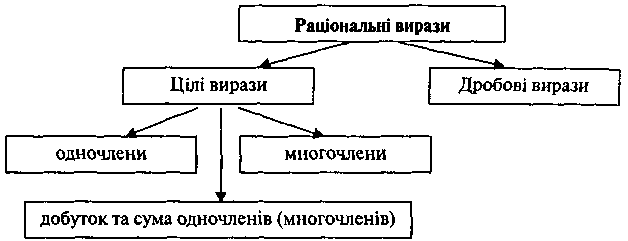 Схема 2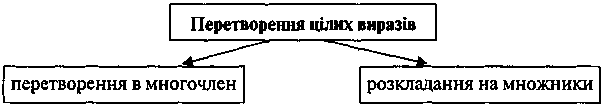 Схема 3Схема 4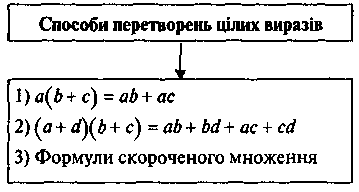 ІV. Повторення та систематизація способів дій Виконання письмових вправСпростіть вираз: №640(1 ст.), 649(1,3)Розкладіть на множники:№662Доведіть, що значення виразу: 97 – 312 ділиться на 8Спростіть вираз: №668(1,3)Розв’яжіть рівняння: №670V. Підсумки урокуVI. Домашнє завдання№ 1. Повторіть правила виконання дій з одночленами, многочленами, формули скороченого множення№ 2. №640(2 ст.), 649(2, 4), 668(2, 4)Степінь з натуральним показникомСтепінь з натуральним показникома — основа  п — показник ап — степіньап · ат = ап+т;       (ат)п = атп;   (аb)n = аnbn.ап · ат = ап+т;       (ат)п = атп;   (аb)n = аnbn.